INDICAÇÃO Nº 1450/2017Indica ao Poder Executivo Municipal que efetue a troca de lâmpada queimada em trecho de Rua da Vila Linopolis. Excelentíssimo Senhor Prefeito Municipal, Nos termos do Art. 108 do Regimento Interno desta Casa de Leis, dirijo-me a Vossa Excelência para sugerir que, por intermédio do Setor competente seja efetuada a troca de lâmpada queimada na Rua Capitão Manoel Caetano, próximo às residências 1244 e 1264, Vila Linopolis.Justificativa:Moradores estão preocupados, pois, a sequência de dois postes deixa um trecho grande muito escuro e facilita a ação de vândalos. Os relatos de assaltos no local aumentaram sensivelmente.Plenário “Dr. Tancredo Neves”, em 09 de fevereiro de 2.017.Gustavo Bagnoli-vereador-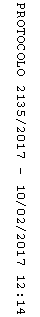 